
La Formation syndicale CGT
Espace Vie syndicale
263 rue de Paris – Case 4-3 / 934516 Montreuil Cedex / Tél : 01 55 82 82 05 
Courriel : pole.formation@cgt.fr / Site internet : http://www.formationsyndicale.cgt.fr	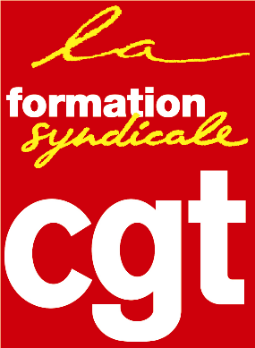 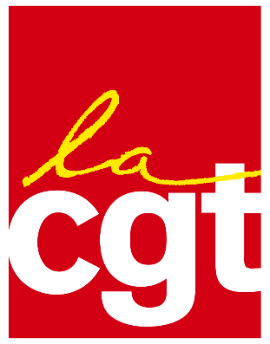 ▪   Fiche descriptive de la formation :
  « Innover en formation » —  21-24 mai 2024 a l’ISST de Bourg la reinePublic :Les formateurs et formatrices aguerries qui souhaitent développer des innovations pédagogiques dans les formations syndicales. Le contexte qui amène à faire de la formation :
Depuis plusieurs années nous introduisons de nouvelles activités pédagogiques dans nos formations syndicales. Cette formation s’ancre dans la poursuite de notre réflexion sur les enjeux de diversifier nos activités et propose d’élargir la palette d’activités pédagogiques dont disposent les formateurs et formatrices pour animer ou intervenir dans une formation. Les objectifs de formation :Les stagiaires seront capables d’identifier l’intérêt pédagogique de solliciter la créativité des stagiaires, et de recourir à des activités ludiques en formation. Ils seront en mesure d’analyser l’enjeu d’intégrer des innovations pédagogiques en formation, après les avoir expérimentées.Les thèmes abordés :▪ Thème 1 : Enjeux d’innover en formation ;▪ Thème 2 : La créativité en formation ;
▪ Thème 3 : L’approche ludique en formation.
Les prérequis à cette formation :Les stagiaires devront déjà avoir suivi la formation de formateurs et formatrices CGT.Évaluations prévues :- Évaluations formatives en cours de stage à l’occasion d’expérimentation d’activités   
   pédagogiques nouvelles ;
- Évaluations sommatives de fin de thème, sous forme de synthèses ;- Évaluations de fin de journée et de fin de formation.Forme et durée de l’action de formation : ▪ Stage de 4 jours, du mardi 21 au vendredi 24 mai 2024 à Institut des Sciences Sociales du Travail de Bourg la Reine, 16 boulevard Carnot, 92340 Bourg la Reine (accessible aux personnes à mobilité réduite). 